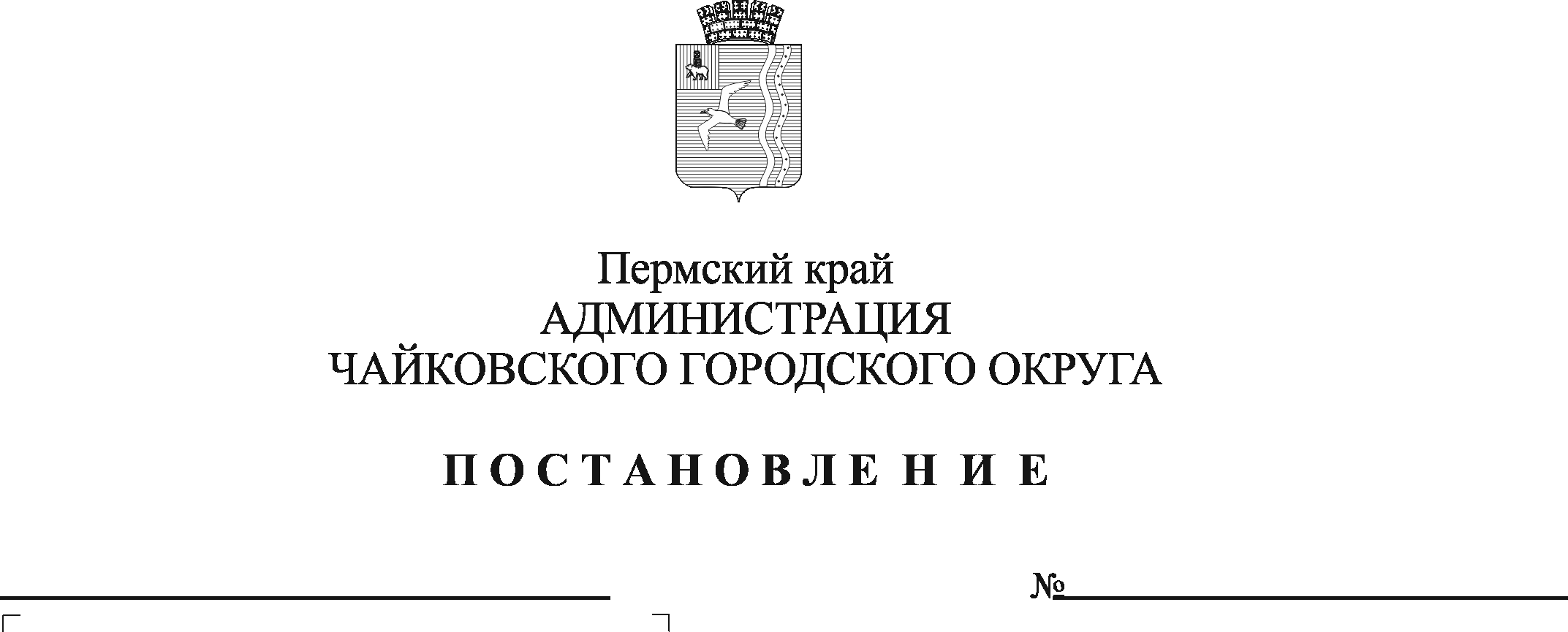 На основании Федерального закона от 6 октября 2003 г. № 131-ФЗ «Об общих принципах организации местного самоуправления в Российской Федерации», Устава Чайковского городского округа ПОСТАНОВЛЯЮ:1. Внести изменения в состав комиссии по проведению аукционов по продаже земельных участков, находящихся в государственной или муниципальной собственности, или права на заключение договора аренды земельных участков, находящихся в государственной или муниципальной собственности, утвержденный постановлением администрации города Чайковского от 18 апреля 2019 г. № 845, изложив его в редакции согласно приложению к настоящему постановлению.2. Опубликовать постановление в газете «Огни Камы» и разместить на официальном сайте администрации Чайковского городского округа.3. Постановление вступает в силу после его официального опубликования и распространяется на правоотношения, возникшие с 1 мая 2022 г.Глава городского округа – глава администрации  Чайковского городского округа					    Ю.Г. ВостриковПриложение к постановлению администрации Чайковского городского округаот                     № СОСТАВкомиссии по проведению аукционов по продаже земельных участков, находящихся в государственной или муниципальной собственности, или права на заключение договора аренды земельных участков, находящихся в государственной или муниципальной собственностиПредседатель:- начальник Управления земельно-имущественных отношений администрации Чайковского городского округаЗаместитель председателя:- заместитель начальника Управления земельно-имущественных отношений администрации Чайковского городского округа, начальник отдела имущественных отношенийСекретарь:- консультант отдела земельно-лесных отношений Управления земельно-имущественных отношений администрации Чайковского городского округаЧлены Комиссии:-депутаты Думы Чайковского городского округа (по согласованию)-заместитель главы администрации Чайковского городского округа по строительству и земельно-имущественным отношениям- заместитель главы администрации Чайковского городского округа по экономике, начальник управления-начальник Управления строительства и архитектуры администрации Чайковского городского округа-начальник отдела земельно-лесных отношений Управления земельно-имущественных отношений администрации Чайковского городского округа-начальник правового управления администрации Чайковского городского округа -консультант отдела правовой экспертизы правового управления администрации Чайковского городского округа